 Law Enforcement Ranger 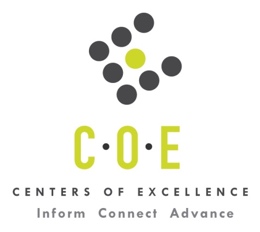 Related Occupations Labor Market Information ReportSanta Rosa Junior CollegePrepared by the San Francisco Bay Center of Excellence for Labor Market ResearchFebruary 2019RecommendationBased on available data, there appears to be an undersupply of Law Enforcement Ranger related workers compared to the demand for this cluster of occupations in the Bay region and in the North Bay sub-region (Marin, Napa, Solano and Sonoma Counties). The annual gap is about 126 students annually in the Bay region and about 21 students annually in the North Bay Sub-Region.  However, since Santa Rosa Junior College has the only Ranger Academy in the state, it seems reasonable to use the demand for the entire state for the cluster of occupations selected.  The annual state-wide demand for these occupations is 673, which makes the estimate of undersupply even larger.Santa Rosa Junior College (SRJC) is authorized by the U.S. Department of the Interior/National Park Service to issue this certificate. Individuals who complete the program and receive the certificate may obtain a commission authorizing employment as a Seasonal Law Enforcement Ranger for the U.S. Department of the Interior/National Park Service. This report also provides student outcomes data on employment and earnings for programs on TOP 0115.10 - Parks and Outdoor Recreation in the state and region. It is recommended that these data be reviewed to better understand how outcomes for students taking courses on this TOP code compare to potentially similar programs at colleges in the state and region, as well as to outcomes across all CTE programs at Santa Rosa Junior College and in the region. IntroductionThis report profiles Law Enforcement Ranger related occupations in the 12 county Bay region and in the North Bay sub-region for the review of an existing program at Santa Rosa Junior College. It should be noted that the Conservation Scientist and Forester occupations typically require a Bachelors degree for employment. Since students completing the Ranger Academy program will not have attained a Bachelors degree, they may not be qualified for these two occupations, although they will be qualified for the Seasonal Law Enforcement Ranger position for the U.S. Department of the Interior/National Park Service. Occupational DemandTable 1. Employment Outlook for Law Enforcement Ranger Related Occupations in Bay RegionSource: EMSI 2018.4Bay Region includes Alameda, Contra Costa, Marin, Monterey, Napa, San Benito, San Francisco, San Mateo, Santa Clara, Santa Cruz, Solano and Sonoma CountiesTable 2. Employment Outlook for Law Enforcement Ranger Related Occupations in North Bay Sub-RegionSource: EMSI 2018.4North Bay Sub-Region includes Marin, Napa, Solano and Sonoma CountiesJob Postings in Bay Region and North Bay Sub-RegionTable 3. Number of Job Postings by Occupation for latest 12 months (Feb 2018 - Jan 2018)Source: Burning GlassTable 4. Top Job Titles for Law Enforcement Ranger Related Occupations for latest 12 months (Feb 2018 - Jan 2018)Source: Burning GlassIndustry ConcentrationTable 5. Industries hiring Law Enforcement Ranger Related Workers in Bay RegionSource: EMSI 2019.1Table 6. Top Employers Posting Law Enforcement Ranger Related Occupations in Bay Region and North Bay Sub-Region (Feb 2018 - Jan 2018)Source: Burning GlassEducational SupplyThere are three colleges in the Bay Region issuing 4 awards on average annually on TOP 0115.10 - Parks and Outdoor Recreation. SRJC is the only college in the North Bay Sub-Region issuing awards on this TOP code, issuing 2 awards on average annually. Table 7. Awards on TOP 0115.10 - Parks and Outdoor Recreation in the Bay RegionSource: IPEDS, Data Mart and LaunchboardNOTE: Headcount of students who took one or more courses is for 2016-17. The annual average for awards is 2014-17 unless there are only awards in 2016-17. The annual average for other postsecondary is for 2013-16.Gap AnalysisBased on the data included in this report, there is a labor market gap in the Bay region with 130 annual average openings for the Law Enforcement Ranger related occupational cluster and 4 annual awards for an annual undersupply of 126. In the North Bay Sub-Region, there is also a gap with 23 annual openings and 2 annual awards for an annual undersupply of 21.  However, since Santa Rosa Junior College has the only Ranger Academy in the state, it seems reasonable to use the demand for the entire state for the cluster of occupations selected.  The annual state-wide demand for these occupations is 673, which makes the estimate of undersupply even larger.Student OutcomesTable 8. Four Employment Outcomes Metrics for Students Who Took Courses on TOP 0115.10 - Parks and Outdoor RecreationSource: Launchboard Pipeline (version available on 2/6/19)Skills, Certifications and EducationTable 9. Top Skills for Law Enforcement Ranger Related Occupations in Bay Region (Feb 2018 - Jan 2018)Source: Burning GlassTable 10. Certifications for Law Enforcement Ranger Related Occupations in the Bay Region (Feb 2018 - Jan 2018)Note: 60% of records have been excluded because they do not include a certification. As a result, the chart below may not be representative of the full sample.Source: Burning GlassTable 11. Education Requirements for Law Enforcement Ranger Related Occupations in Bay Region Note: 41% of records have been excluded because they do not include a degree level. As a result, the chart below may not be representative of the full sample.Source: Burning GlassMethodologyOccupations for this report were identified by use of skills listed in O*Net descriptions and job descriptions in Burning Glass. Labor demand data is sourced from Economic Modeling Specialists International (EMSI) occupation data and Burning Glass job postings data. Educational supply and student outcomes data is retrieved from multiple sources, including CTE Launchboard and CCCCO Data Mart.SourcesO*Net OnlineLabor Insight/Jobs (Burning Glass) Economic Modeling Specialists International (EMSI)  CTE LaunchBoard www.calpassplus.org/Launchboard/ Statewide CTE Outcomes SurveyEmployment Development Department Unemployment Insurance DatasetLiving Insight Center for Community Economic DevelopmentChancellor’s Office MIS systemContactsFor more information, please contact:Doreen O’Donovan, Data Research Analyst, for Bay Area Community College Consortium (BACCC) and Centers of Excellence (CoE), doreen@baccc.net or (831) 479-6481John Carrese, Director, San Francisco Bay Center of Excellence for Labor Market Research, jcarrese@ccsf.edu or (415) 267-6544Conservation Scientists (SOC 19-1031): Manage, improve, and protect natural resources to maximize their use without damaging the environment.  May conduct soil surveys and develop plans to eliminate soil erosion or to protect rangelands.  May instruct farmers, agricultural production managers, or ranchers in best ways to use crop rotation, contour plowing, or terracing to conserve soil and water; in the number and kind of livestock and forage plants best suited to particular ranges; and in range and farm improvements, such as fencing and reservoirs for stock watering.  Excludes “Zoologists and Wildlife Biologists" (19-1023) and "Foresters" (19-1032).Entry-Level Educational Requirement: Bachelor's degreeTraining Requirement: NonePercentage of Community College Award Holders or Some Postsecondary Coursework: 0%Forest and Conservation Workers (SOC 45-4011): Under supervision, perform manual labor necessary to develop, maintain, or protect areas such as forests, forested areas, woodlands, wetlands, and rangelands through such activities as raising and transporting seedlings; combating insects, pests, and diseases harmful to plant life; and building structures to control water, erosion, and leaching of soil.  Includes forester aides, seedling pullers, and tree planters.Entry-Level Educational Requirement: High school diploma or equivalentTraining Requirement: Moderate-term on-the-job trainingPercentage of Community College Award Holders or Some Postsecondary Coursework: 35%Foresters (SOC 19-1032): Manage public and private forested lands for economic, recreational, and conservation purposes.  May inventory the type, amount, and location of standing timber, appraise the timber's worth, negotiate the purchase, and draw up contracts for procurement.  May determine how to conserve wildlife habitats, creek beds, water quality, and soil stability, and how best to comply with environmental regulations.  May devise plans for planting and growing new trees, monitor trees for healthy growth, and determine optimal harvesting schedules. Entry-Level Educational Requirement: Bachelor's degreeTraining Requirement: NonePercentage of Community College Award Holders or Some Postsecondary Coursework: 0%Fish and Game Wardens (SOC 33-3031): Patrol assigned area to prevent fish and game law violations.  Investigate reports of damage to crops or property by wildlife.  Compile biological data.Entry-Level Educational Requirement: Bachelor's degreeTraining Requirement: Moderate-term on-the-job trainingPercentage of Community College Award Holders or Some Postsecondary Coursework: 41%Occupation 2017 Jobs2022 Jobs5-Yr Change5-Yr % Change5-Yr Open-ingsAnnual Open-ings10% Hourly WageMedian Hourly WageConservation Scientists52155838 7%26052$23.00 $40.10 Forest and Conservation Workers36537510 3%29759$10.80 $12.40 Foresters961015 5%479$25.50 $38.90 Fish and Game Wardens859510 11%5010$29.60 $45.00 Total1,0671,130636%654130$22.22 $34.10 Occupation 2017 Jobs2022 Jobs5-Yr Change5-Yr % Change5-Yr Open-ingsAnnual Open-ings10% Hourly WageMedian Hourly WageConservation Scientists91987 7%469$20.20 $33.40 Forest and Conservation Workers56582 4%479$10.70 $13.40 Foresters1214214%82$24.30 $34.80 Fish and Game Wardens23274 17% 153$26.30$49.40TOTAL18219715 8%11623$20.38 $32.75OccupationBay RegionNorth BayForesters (19-1032.00)20858Forest and Conservation Workers (45-4011.00)278Range Managers (19-1031.02)136Fish and Game Wardens (33-3031.00)41Total25273Common TitleBayNorth BayCommon TitleBayNorth BayConsulting Utility Forester11625Consulting Utility Forester, Natural Resource Management3Forester2115Energy Conservation Specialist31Growth9Forestry Outreach Specialist, Service3Consulting Utility Forester, Information And Technology Industry83Management Forester33Electric Project Forester7Seasonal Tree Lot3Resource Specialist71Transmission Forester3Deputy Regional Forester6612 Noon At Proposed Wildlife Reserve2Consulting Forester525Conservation Corps - Americorps Member2Forest Ave4Forester III22Forester, Information And Technology Industry41Growth - Startup2Industry – 6 Digit NAICS (No. American Industry Classification) CodesJobs in Industry (2017)Jobs in Industry (2022)% Change (2017-22)% in Industry (2017)Local Government, Excluding Education and Hospitals (903999)3123145%23.9%State Government, Excluding Education and Hospitals (902999)2242277%17.3%Federal Government, Civilian, Excluding Postal Service (901199)194191 (2%)14.5%Environment, Conservation and Wildlife Organizations (813312)727422%5.6%Colleges, Universities, and Professional Schools (State Government) (902612)55562%4.2%Support Activities for Forestry (115310)505424%4.1%Other Social Advocacy Organizations (813319)50516%3.9%Crop Production (111000)4949 (4%)3.7%Human Rights Organizations (813311)333724%2.8%Research and Development in the Physical, Engineering, and Life Sciences (except Nanotechnology and Biotechnology) (541715)3233 (9%)2.5%Administrative Management and General Management Consulting Services (541611)161613%1.2%Colleges, Universities, and Professional Schools (611310)15150%1.1%Other Scientific and Technical Consulting Services (541690)1514 (13%)1.1%Temporary Help Services (561320)14130%1.0%Research and Development in Biotechnology (except Nanobiotechnology) (541714)121333%1.0%EmployerBayEmployerBayEmployerNorth BayWestern Environmental Consultants, Llc 55138Department Interior2State of California9Davey Resource Group25Golden Gate Audubon Society2Western Environmental Consultants, Llc 5518Acrt Incorporated22Sfmta2Davey Resource Group5Davey Tree Expert Company21Upstart Network, Inc2Davey Tree Expert Company5Western Environmental Consultants, Llc12Acrt Pacific Llc1US Department of Agriculture5Utilities Service9Adventures In Writing Camp1Forest Service3state of california9Americorps1Utilities Service3Acrt Pacific6Bridgesmn1Western Environmental Consultants, Llc3Plaid5Brown Forman1Cn Utility Consulting2US Department of Agriculture5Ca Technology1Acrt Incorporated1American Conservation Experience Epic & Corps4Carbon 12 Labs, Inc1Acrt Pacific1Philz Coffee4Caulbridge School1Caulbridge School1Abc Tree Farms3City Berkeley1Department Army1Forest Service3City Fremont1Department Interior1Our City Forest3City Santa Clara1Instacart1Cn Utility Consulting2City and County of San Francisco1Mobilizegreen1CollegeSub-RegionHeadcountAssociatesCertificatesTotalMontereySanta Cruz - Monterey0115.1067Santa RosaNorth Bay0115.104622West Valley Silicon Valley0115.10167112Total Bay RegionTotal Bay Region280314Total North Bay Sub-RegionTotal North Bay Sub-Region 46  2  0  2 2015-16Bay 
(All CTE Programs)Santa Rosa Junior College (All CTE Programs)State (TOP 0115.10)Bay (TOP 0115.10)North Bay (TOP 0115.10)Santa Rosa Junior College (TOP 0115.10)% Employed Four Quarters After Exit74%76%54%64%n/an/aMedian Quarterly Earnings Two Quarters After Exit$10,550$20,775$41,028$37,257n/an/aMedian % Change in Earnings46%50%28%31%n/an/a% of Students Earning a Living Wage63%62%71%57%n/an/aSkillPostingsSkillPostingsSkillPostingsEnvironmental Science104Resource Management11Cardiopulmonary Resuscitation (CPR)6Data Entry41Telecommunications10Cooking6Environmental Consulting38Budgeting9Active Server Pages (ASP)5Biology32Performance Appraisals9Ecological Restoration5Environmental Studies31Personnel Management9Masonry5Natural Resource Management26Public Health and Safety9Performance Analysis5Fire Protection20Data Collection8Personal Protective Equipment (PPE)5Natural Resources17Facebook8Account Management4Land Management15Scheduling8Adobe Creative Suite4Occupational Health and Safety15ArcGIS7Adobe Indesign4Self-Contained Breathing Apparatus (SCBA)15Customer Contact7Adobe Photoshop4Project Management12Customer Service7Annuities4Adobe Acrobat11Quality Assurance and Control7Appointment Setting4CertificationPostingsCertificationPostingsDriver's License142Phlebotomy Certification3Certified Arborist19First Aid Cpr Aed2Applicators License8Investment Advisor1Security Clearance5Education (minimum advertised)Latest 12 Mos. PostingsHigh school or vocational training20 (14%)Associate Degree65 (44%)Bachelor’s Degree or Higher63 (42%)